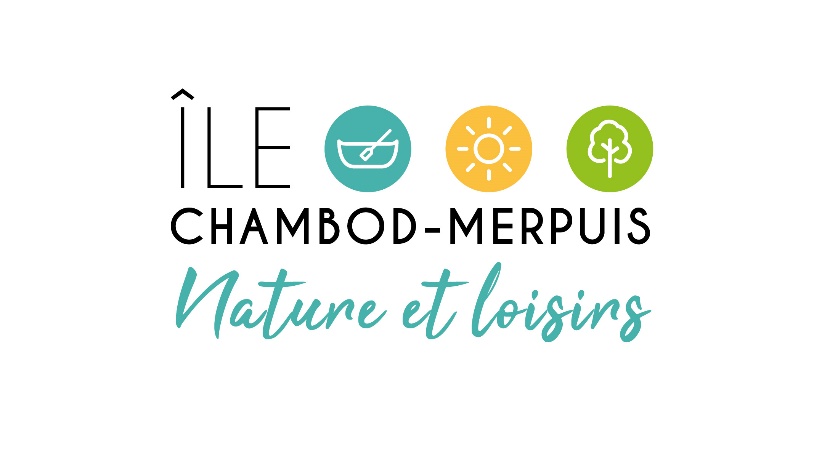 SYNDICAT MIXTE DE L’ILE CHAMBOD (AIN)AVIS D’APPEL A CANDIDATURE POUR UNE OCCUPATION TEMPORAIRE DU DOMAINE PUBLICIdentification de la collectivité :Syndicat Mixte de l’Ile Chambod (SMAE) 2907, route du Port – Chambod01250 HAUTECOURT ROMANECHETel : 04 74 37 24 35Email : contact@cerdonvalleedelain.frSite : www.cerdonvalleedelain.frObjet de la prestation : Le syndicat mixte de l’Ile Chambod a pour objet de prévoir et de réaliser toute action propre à aménager, à équiper et animer en matière touristique le plan d’eau d’Allement et ses abords situés sur les territoires des communautés de communes membres.Il est le gestionnaire de la base de loisirs de l’Ile CHAMBOD située sur la commune d’Hautecourt - Romanèche.Le syndicat mixte de l’Ile Chambod souhaite mettre à disposition des espaces verts, prairies, bosquets de cette base de loisirs pour développer une activité de loisirs pleine nature.Contraintes particulières d’exploitations :Les activités envisagées sont les suivantes :Parcours aventure / accrobranchesCourse d’orientationEscalade Tir à l’arcCourse d’obstacles…A définir ensemble les zones exploitéesLes équipements nécessaires à l'exploitation de l’activité seront à la charge du futur occupantL’emplacement sera mis à disposition en l’état et tous les aménagements envisagés seront à la charge de l’occupant. L’occupant s’engagera à maintenir le site mis à disposition en parfait état.De façon générale, l’occupant devra impérativement fermer son exploitation à 19h précise. Conditions particulières d’accès à l’emplacement :L’emplacement mis à disposition se situe à l’intérieur de la base de loisirs.A partir 27 mai et durant les week-ends du mois de juin puis en continu du 1er juillet, l’accès à la base de loisirs est payante. Ainsi toutes personnes, à l’exception de l’occupant et de son personnel, souhaitant accéder à la base de loisirs devront donc obligatoirement s’acquitter au préalable d’un droit d’entrée. Règles de sécurité :L’occupant devra obligatoirement respecter et faire respecter les consignes de sécurité liées aux différentes activités.Les consignes de sécurité devront être affichées sur l’emplacement.Durée :L’autorisation d’occupation du domaine public pourra être conclue  pour  la période allant du 15 mai au 30 septembre 2023.Redevance :Sur proposition de l’occupant.Part fixe + part variable (% du CA)Type de procédure : Appel à candidature pour occupation du domaine public. La mise en concurrence pour l’établissement d’une convention d’occupation temporaire du domaine public est organisée en application de l’article L 2122-1-1 du Code Général de la Propriété des Personnes Publiques / ou / de l’ordonnance n°2017-562 du 19 avril 2017.Déroulement de la procédure :Toute proposition parvenue après la date et heure limite impartie, sera rejetée.Après ouverture et examen des propositions au regard des critères de jugement énoncés ci-après, le SMAE pourra engager des négociations avec les candidats sur l’ensemble des aspects des propositions.Visite:Une visite des lieux est autorisée. Il faudra au préalable prendre contact avec M. Bardet au 06 79 42 93 61 ou au secrétariat du SMAE au 04 74 37 24 35  afin de fixer une date de visite.Candidature :Les candidats souhaitant bénéficier de cette autorisation d’occupation temporaire doivent répondre à cet appel à candidature en envoyant un dossier de candidature à l’adresse « Syndicat Mixte de l’Ile Chambod (SMAE) - 2907, route du Port – Chambod- 01250 HAUTECOURT ROMANECHE », mentionnant sur l’enveloppe « Appel à candidature –– Occupation temporaire du domaine public pour activité nautique ».Les dossiers de candidatures, contenant l’ensemble des pièces demandées indiquées ci-après, seront envoyés sous pli recommandé avec accusé de réception.Le dépôt par voie dématérialisée est également autorisé. Le dossier complet devra être envoyé à l’adresse suivante : accueil.chambodmerpuis@cerdonvalleedelain.frL’objet du mail devra être le suivant : « Appel à candidature - Occupation temporaire du domaine public pour activité de loisirs pleine nature »Contenu des propositionsCoordonnées complètes et le statut de la société envisagé, Détail de l’activité que le candidat souhaite exercer. Expériences professionnelles, diplômes et agrément en lien avec l’activité souhaitée, etc...Aménagements que le candidat souhaite exercer (description des installations, matériel, etc...), Sensibilisation du candidat aux enjeux environnementaux et touristiques.Et tous les renseignements et précisions que les candidats jugeront nécessaires à l’examen de leur dossier. Critères de jugement des candidatures et critère d’attribution :Offre la plus avantageuse appréciée en fonction des critères énoncés ci-dessous:- Montant de la redevance annuelle d'occupation du domaine public proposé par le candidat.- Qualités professionnelles du candidat au regard de l’activité qu’il souhaite exercer.- Qualité du projet en matière de développement touristique.Date limite de réception de l’offre :01/04/2023 à minuit.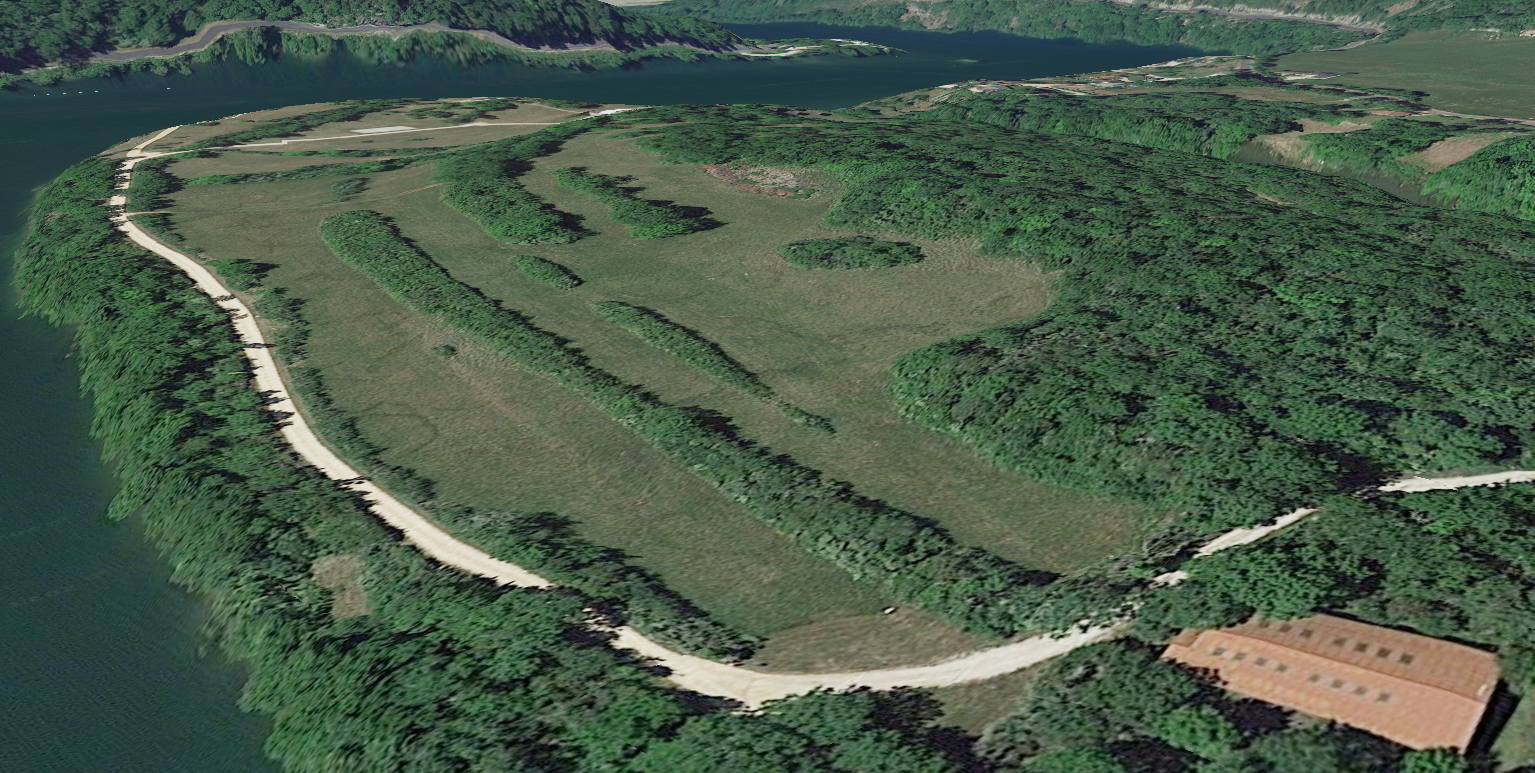 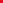 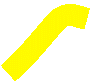 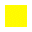 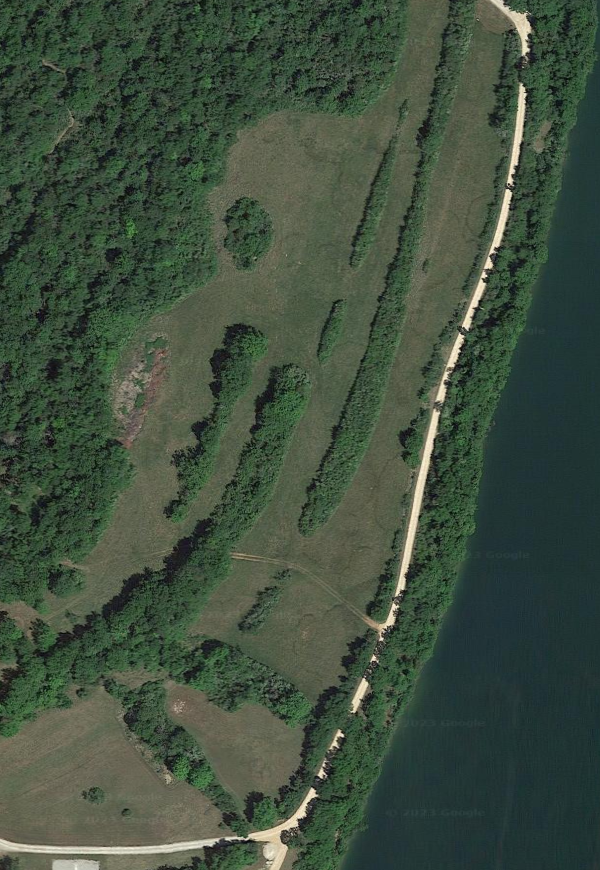 